formularz należy przesłać na adres biuro@pkegliwice.pl lub: ckultury@ciezkowice.pllub faksem 32/231 85 91 do dnia 8 października 2014r.* niepotrzebne skreślićUdział w konferencji jest bezpłatny. Organizator zapewnia ciepły poczęstunek, uroczystą kolację, materiały szkoleniowe oraz dojazd i powrót z miejsca zbiórki do miejsca planowanego wyjazdu studyjnego. Uczestnik we własnym zakresie organizuje i pokrywa koszty dojazdu na szkolenie oraz ewentualnego zakwaterowania.Więcej informacji udziela organizator:ZGŁOSZENIE UCZESTNIKA KONFERENCJI pt. „Rzeka Biała – zagrożenie czy szansa?”w dniach 16- 17 października 2014r.w Muzeum Przyrodnicze im. Krystyny i Włodzimierza Tomków 
w Ciężkowicachul. 3-go Maja 34, 33-190 CiężkowiceImię nazwiskoAdresMiejsce pracyStanowiskoTelefon kontaktowyE-mailBędę uczestniczyć w:1 dniu konferencji 16 października *Będę uczestniczyć w:uroczystej kolacji w dniu 16 października *Będę uczestniczyć w:2 dniu konferencji 17 października – wyjazd studyjny *Proszę o zapewnienie miejsca w autobusie w 2 dniu szkoleniaTAK/NIE*Dysponuję własnym środkiem transportu TAK/NIE*Wymagania dotyczące dietySTANDARDOWE/WEGETARIAŃSKIE/INNE (jakie?)……………………………………………………*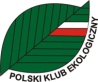 Polski Klub Ekologiczny Koło Miejskie w Gliwicachul. Ziemowita 144-100 Gliwiceskr.poczt.489tel./faks 32 231 85 91www.pkegliwice.plbiuro@pkegliwice.pl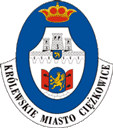 Centrum Kultury i Promocji Gminy CiężkowiceRynek 1 33-190 Ciężkowicetel. 014 65 10 032www.ciężkowice.plckultury@ciezkowice.pl